Инструкция по установке трубы с проходным элементом Krovent Base-VT Prof 21 125/150 
на крышу из профнастила.Приложите проходной элемент к крыше в нужном месте. Вырез должен смотреть вверх, выступ с нижней стороны. Придерживая проходной элемент одной рукой, другой рукой маркером или карандашом отметьте на крыше контур выреза.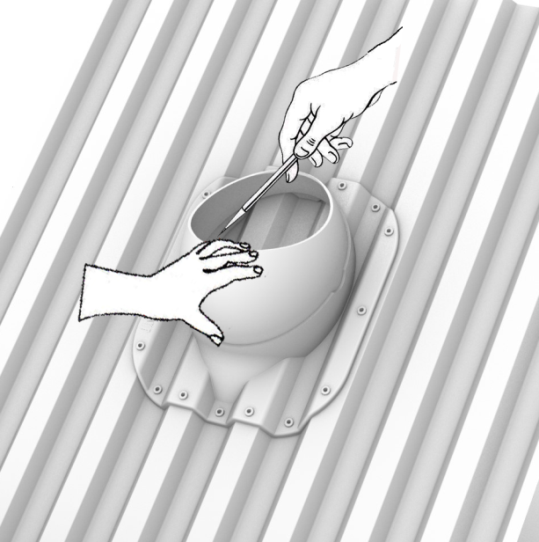 Просветлите два отверстия на линии выреза.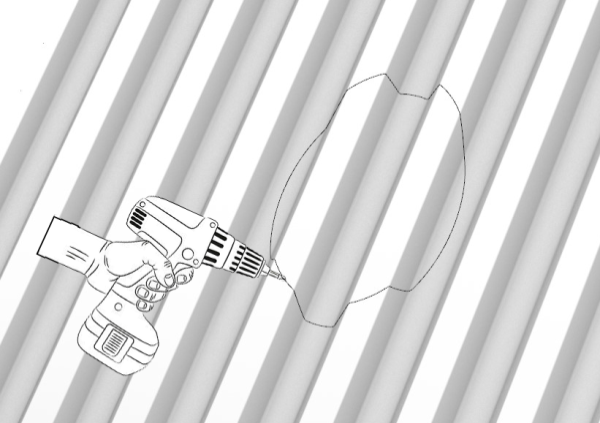 В просверленные отверстия вставьте ножницы или пилку электролобзика и вырежьте проходное отверстие по намеченному контуру.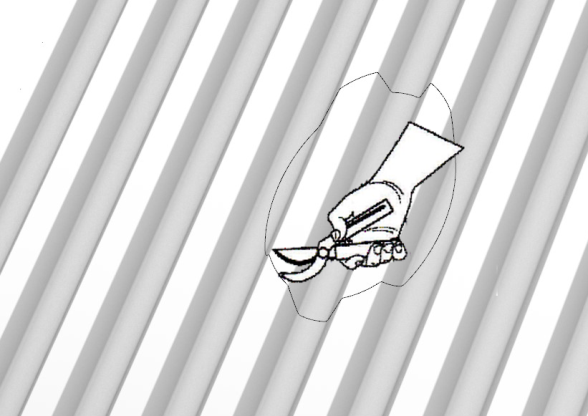 Приклейте уплотнитель по периметру проходного элемента. Начните с нижней стороны. Приклеивайте уплотнитель аккуратно, постепенно снимая защитную пленку.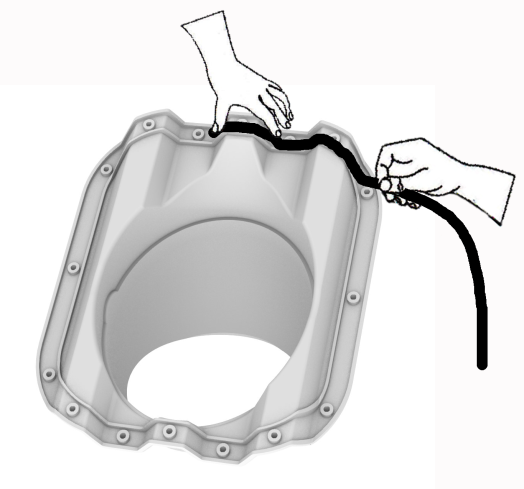 Приложите проходной элемент к крыше над вырезом и прикрутите его к крыше 16-ю саморезами. Вырез должен смотреть вверх, выступ с нижней стороны.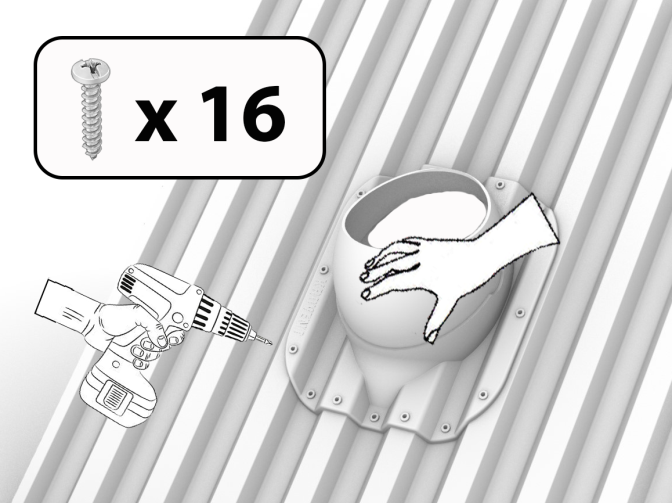 Наденьте колпак на трубу. Затем поверните колпак относительно трубы до плотной фиксации защелок.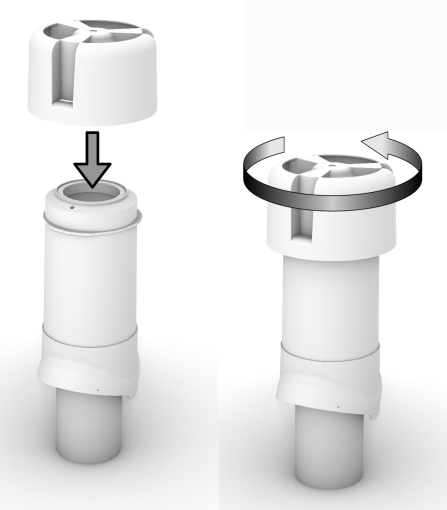 Вставьте трубу с колпаком в проходной элемент.Придайте трубе вертикальное положение при помощи встроенного в колпак уровня.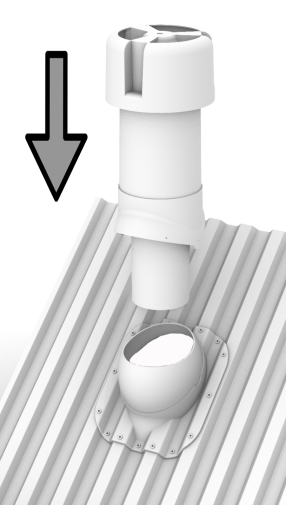 Зафиксируйте трубу в вертикальном положении на проходном элементе шестью саморезами через специальные отверстия в кожухе трубы.Установка трубы с проходным элементом закончена.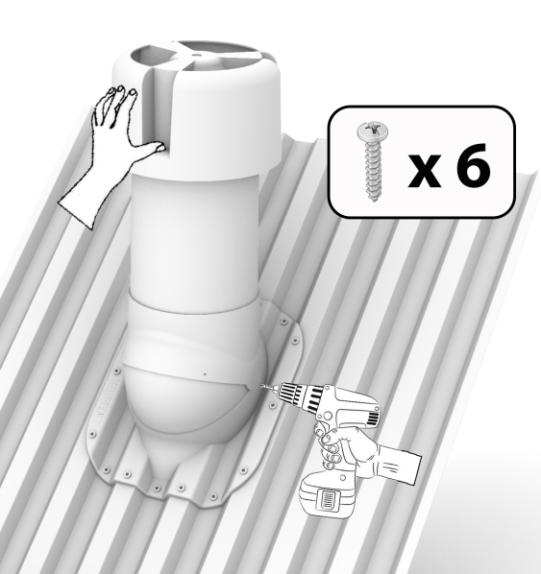 